          BIBLIOTHÈQUE PUBLIQUE DE CASSELMAN       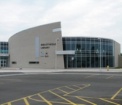 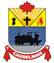 764, RUE BRÉBEUF, C .P.340CASSELMAN, ONK0A 1M0Téléphone : 613-764-5505  Télécopieur : 613-764-5507___________________________________________________________________NOTE AUX MEMBRES DU C.A. :
POUR VOTRE APPROBATION, PUISQUE CE TEXTE EST CONFORME AUX DIRECTIVES DE ‘SOLS’.La Bibliothèque publique de Casselman est fière de ses valeurs telles qu’énoncées ci-dessous : Créativité, imagination et curiosité
Encourager le plaisir de lire et l’acquisition continue du savoir.ÉquitéAssurer l’accessibilité et l’équité, afin de reconnaître la diversité dans la prestation du service aux individusLiberté intellectuelle
Garantir et faciliter l’accès à toutes les formes de connaissances et d’activité intellectuelleService à la clientèle
Garantir une qualité supérieure dans les réponses aux besoins de nos clientsConnectivité avec la collectivité
Rehausser le service de bibliothèque par l’entremise de partenariats et de consultations auprès de la collectivitéTravail d’équipe
Encourager une culture de travail qui favorise la coopération, la communication, le respect et le perfectionnementType de politique :Politique-cadreNo de la politique :PC-03Titre de la politique :Énoncé des valeursDate d’approbation :
18 octobre 2016Date de mise à jour :
13 septembre 2021Date de la prochaine révision :
